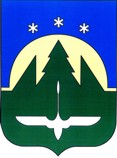 Городской округ Ханты-МансийскХанты-Мансийского автономного округа – ЮгрыАдминистрация города Ханты-МансийскаМУНИЦИПАЛЬНОЕ КАЗЕННОЕ УЧРЕЖДЕНИЕ«РЕСУРСНЫЙ ЦЕНТР ГОРОДА ХАНТЫ-МАНСИЙСКА»ул. Мира, д.34, г.Ханты-Мансийск,Ханты-Мансийский автономный округ - Югра, Тюменская область, Россия, 628011тел. (3467) 333414, факс 32-50-96e-mail:  RCHM@admhmansy.ruОКПО 66619586, ОГРН 1108601001299,ИНН/КПП 8601041359/860101001Пояснительная запискак проекту постановления Администрации города Ханты-Мансийска«О внесении изменений в постановление Администрациигорода Ханты-Мансийска от 30.12.2019 №1582«Об утверждении муниципальной программы«Развитие гражданского общества в городе Ханты-Мансийске»»Проект постановления Администрации города Ханты-Мансийска   «О внесении изменений в постановление Администрации города Ханты-Мансийска от 30.12.2019 №1582 «Об утверждении муниципальной программы «Развитие гражданского общества в городе Ханты-Мансийске» (далее – проект муниципального правого акта) разработан МКУ «Ресурсный центр города Ханты-Мансийска».Проектом муниципального правого акта предусматривается новая редакция   приложения 7 «Порядок предоставления грантов Главы города Ханты-Мансийска на развитие гражданского общества социально ориентированными некоммерческими организациями» (далее – Приложение 7). Проект муниципального правого акта подготовлен на основании изменений, внесенных в законы и нормативные правовые акты Российской Федерации:Федеральный закон от 02.11.2023 №525-ФЗ  «О внесении изменений в статьи 3 и 9.1 Федерального закона «О некоммерческих организациях», пункт 4 статьи 3 Федерального закона от 12.01.1996 №7-ФЗ «О некоммерческих организациях» (далее – Закон 525-ФЗ);Постановление Правительства Российской Федерации от 25.10.2023 №1782 «Об утверждении общих требований к нормативным правовым актам, муниципальным правовым актам, регулирующим предоставление из бюджетов субъектов Российской Федерации, местных бюджетов субсидий, в том числе грантов в форме субсидий, юридическим лицам, индивидуальным предпринимателям, а также физическим лицам - производителям товаров, работ, услуг и проведение отборов получателей указанных субсидий, в том числе грантов в форме субсидий» (далее – Постановление 1782).Проект муниципального правового акта в новой редакции определяет условия и порядок проведения конкурса на предоставление грантов Главы города Ханты-Мансийска социально ориентированным некоммерческим организациям, осуществляющим деятельность на территории города Ханты-Мансийска, на развитие гражданского общества в городе Ханты-Мансийске.  Проектом муниципального правового акта предлагается Приложение 7 изложить в новой редакции, дополнив разделы абзацами/пунктами следующего содержания:  1.  раздел I.Общие положения о предоставлении грантов Главы города Ханты-Мансийска:«участник отбора - некоммерческая организация, зарегистрированная в качестве юридического лица, не являющаяся государственным, (муниципальным) учреждением, профессиональным союзом, политической партией и движением, подавшая заявку на участие в конкурсе;победитель конкурса – участник отбора,  в отношении которого принято решение о предоставлении гранта Главы города Ханты-Мансийска;».«Категория получателей гранта Главы города Ханты-Мансийска субсидии - некоммерческие организации, не являющиеся государственными, (муниципальными) учреждениями, профессиональными союзами, политическими партиями и движениями.».2. раздел  II. Порядок проведения отбора получателей грантов Главы города Ханты-Мансийска:«Отбор получателя гранта Главы города Ханты-Мансийска проводится в соответствии с общими требованиями к нормативным правовым актам, муниципальным правовым актам, регулирующим предоставление из бюджетов субъектов Российской Федерации, местных бюджетов субсидий, в том числе грантов в форме субсидий, юридическим лицам, индивидуальным предпринимателям, а также физическим лицам - производителям товаров, работ, услуг и проведение отборов получателей указанных субсидий, в том числе грантов в форме субсидий, утвержденными постановлением Правительства Российской Федерации  от 25.10.2023 № 1782 (далее – Общие требования).».«В случае возникновения необходимости до рассмотрения заявок участников отбора при внесении изменений в решение о бюджете города Ханты-Мансийска по уменьшению (исключению) финансирования гранта в форме субсидии (недостаточности финансовых средств) отбор подлежит отмене. Уполномоченное учреждение в течение 1-го рабочего дня размещает на официальном портале, официальном сайте конкурса  уведомление о признании конкурса несостоявшимся (об отмене конкурса) и прекращает прием заявок.».«Основанием для возврата заявки участнику отбора на доработку являются  не читаемые документы, представленные участником отбора, в составе заявки.Уполномоченное учреждение  в течение 1-го рабочего дня с момента выявления основания возвращает участнику отбора заявку на доработку с указанием причины. Заявка на доработку не возвращается в случае подачи участником отбора заявки  менее чем за 1 день  до даты и (или) времени окончания срока подачи заявки  на участие в конкурсе.».3. раздел III. Условия и порядок предоставления грантов Главы города Ханты-Мансийска»:«Критериями оценки Проектов являются:1) актуальность и социальная значимость проблемы, соответствие заявленных мероприятий направлениям, предусмотренным настоящим Порядком;2) реалистичность (способность привлечь в необходимом объеме специалистов и добровольцев для реализации мероприятий Проекта, а также наличие опыта выполнения мероприятий, аналогичных по содержанию и объему мероприятиям, заявляемым в Проекте);3) финансово-экономическая целесообразность расчетов (наличие необходимых материально-технических, информационных и иных ресурсов), возможность софинансирования Проекта иными организациями,  обоснованность затрат (наличие необходимых расчетов);4) результативность и социальная эффективность (востребованность проекта, направленность Проекта на широкий круг потенциальных участников и лиц, чьи интересы удовлетворяет Проект, возможность продолжения деятельности, предусмотренной Проектом, после его реализации);5) информационная открытость некоммерческой организации.».«Победители конкурса Главы города Ханты-Мансийска определяются по результатам проведения конкурса исходя из наилучших условий достижения результата, предоставления гранта Главы города Ханты-Мансийска, указанного в подпункте 1) пункта 41 настоящего Порядка и суммарно набравшие наибольшее количество баллов в сводной ведомости, но не менее 23 баллов.».«Отбор получателей гранта Главы города Ханты-Мансийска  признается несостоявшимся в следующих случаях:1) по окончании срока подачи заявок не подано ни одной заявки;2) по результатам рассмотрения заявок отклонены все заявки;3) по результатам оценки заявок ни одна из заявок не набрала балл больший или равный минимальному проходному баллу - 23.».«В случае если размер гранта Главы города Ханты-Мансийска, указанный участником отбора в заявке, больше нераспределенного размера гранта Главы города Ханты-Мансийска, такому участнику отбора распределяется весь оставшийся нераспределенный размер гранта Главы города Ханты-Мансийска, без изменения указанного участником отбора  в заявке значения результата предоставления субсидии.».«Получатель гранта Главы города Ханты-Мансийска в соответствии с бюджетом Проекта за счет гранта Главы города Ханты-Мансийска вправе осуществлять расходы в соответствии с перечнем, нормативом затрат.Распределение расходов бюджета Проекта, в части финансового обеспечения и (или) возмещения расходов, связанных с реализацией Проекта по статьям, перечень и норматив затрат:по статье «Оплата труда», не более 20% от суммы получаемого гранта Главы города Ханты-Мансийска:оплата труда штатных работников, связанных с реализацией Проекта, оплата по договорам гражданско-правового характера о выполнении работ и (или) оказания услуг с физическими лицами, привлеченными к участию в реализации Проекта, в том числе  бухгалтерское обслуживание;по статье «Страховые взносы»: уплата страховых взносов в порядке, установленном законодательством Российской Федерации;по статье «Офисные расходы», не более 20% от суммы получаемого гранта Главы города Ханты-Мансийска:платежи за арендуемые помещения в части площади таких помещений, используемой для реализации Проекта, в том числе на содержание арендуемых помещений, включая освещение, отопление, водоснабжение, электроснабжение, канализацию и оплату других эксплуатационных и коммунальных услуг (уборки, вывоза твердых бытовых отходов и иных), в части площади указанных помещений, используемой для реализации Проекта; по статье «Приобретение, аренда специализированного оборудования, инвентаря и сопутствующие расходы»:расходы на приобретение  и (или) аренду компьютеров, многофункциональных устройств, камер, фотоаппаратов, принтеров, сканеров и другого компьютерного оборудования;по статье «Разработка и поддержка сайтов, информационных систем и иные аналогичные расходы»:расходы, связанные с разработкой, модификацией, сопровождением, технической поддержкой информационных систем, созданием, поддержкой и хостингом сайтов в информационно-телекоммуникационной сети Интернет;расходы на приобретение программного обеспечения (программ для ЭВМ и баз данных, реализуемых на материальном носителе и (или) в электронном виде;по статье «Оплата юридических, информационных, консультационных услуг и иные аналогичные расходы»:оплата юридических, информационных, консультационных услуг,  банковское обслуживание, в том числе комиссий;по статье «Расходы на проведение мероприятий Проекта»:арендные платежи за оборудование, арендуемое для подготовки и (или) проведения мероприятий, а также сопутствующие расходы (включая приобретение энергии всех видов, перевозку, сборку и демонтаж оборудования);приобретение оборудования, инвентаря и материалов;расходы на приобретение и (или) изготовление раздаточных материалов, сувенирной (подарочной) продукции, призов (не более 10% от суммы получаемого гранта Главы города Ханты-Мансийска);расходы на оплату услуг по организации и проведению мероприятий, в том числе аренду транспортных средств на время проведения мероприятий;по статье «Издательские, полиграфические и сопутствующие расходы», не более 10% от суммы получаемого гранта Главы города Ханты-Мансийска:расходы, связанные с подготовкой макетов и изданием альбомов, альманахов, атласов, афиш, бюллетеней, брошюр, буклетов, газет, журналов, календарей, книг, открыток, пригласительных билетов, сборников, а также расходы на оплату услуг по изготовлению фото-, видеоматериалов.».4. раздел IV. Требования к отчетности:«При освещении мероприятий, проводимых в рамках реализации Проекта, в средствах массовой информации, изготовлении печатной, сувенирной (подарочной) продукции, призов получатель гранта Главы города Ханты-Мансийска указывает, что данное мероприятие реализуется с привлечением средств гранта Главы города Ханты-Мансийска.».5. раздел V. Требования об осуществлении контроля за соблюдением условий и порядка предоставления грантов Главы города Ханты-Мансийска и ответственность за их нарушение:«Контроль за соблюдением условий и порядка предоставления гранта Главы города Ханты-Мансийска осуществляет главный распорядитель бюджетных средств, в том числе в части достижения результатов предоставления гранта Главы города Ханты-Мансийска, органы муниципального финансового контроля осуществляют проверку в соответствии со статьями 268.1, 269.2 Бюджетного кодекса Российской Федерации.Уполномоченное учреждение осуществляет проверку соблюдения получателем гранта Главы города Ханты-Мансийска достижения установленных при предоставлении гранта Главы города Ханты-Мансийска, значений результатов на основании данных отчетности.Мониторинг достижения результатов предоставления гранта Главы города Ханты-Мансийска  исходя из достижения значений результатов предоставления гранта Главы города Ханты-Мансийска, определенных Соглашением, и событий, отражающих факт завершения соответствующего мероприятия по получению результата предоставления гранта Главы города Ханты-Мансийска, осуществляется  в соответствии с пунктом 6 Общих требований.».В целях обеспечения реализации прав институтов гражданского общества, юридических лиц и граждан Российской Федерации, предусмотренных федеральным законодательством о проведении независимой антикоррупционной экспертизы, Проект о внесении изменений в Приложение 7 размещен на Официальном информационном портале органов местного самоуправления города Ханты-Мансийска в сети «Интернет» (www.admhmansy.ru), размещение Проекта на сайте www.regulation.ru не требуется.Издание муниципального правового акта не повлечет за собой дополнительных расходов из бюджета города Ханты-Мансийска.Предложенный Проект вступает в силу после его официального опубликования.Директор МКУ «Ресурсный центргорода Ханты-Мансийска»                                                         И.Г. ВасильеваИсполнитель: заместитель директора - начальник управления поподдержке  НКО и работе с обращениями гражданМКУ «Ресурсный центр города Ханты-Мансийска» Голяева Е.Н., тел. 35-23-01, доб. 348